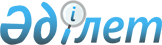 Қазақстан Республикасы Үкіметінің 2009 жылғы 26 қазандағы № 1669 қаулысына өзгерістер мен толықтыру енгізу туралы
					
			Күшін жойған
			
			
		
					Қазақстан Республикасы Үкіметінің 2010 жылғы 21 қазандағы № 1092 қаулысы. Күші жойылды - Қазақстан Республикасы Үкіметінің 2014 жылғы 24 ақпандағы № 132 қаулысымен

      Ескерту. Күші жойылды - ҚР Үкіметінің 24.02.2014 № 132 қаулысымен (алғашқы ресми жарияланған күнінен кейін күнтізбелік он күн өткен соң қолданысқа енгізіледі).      Қазақстан Республикасының Үкіметі ҚАУЛЫ ЕТЕДІ:



      1. «Тұрғылықты жерінен мекен-жай анықтамаларын беру» мемлекеттік қызмет көрсету стандартын бекіту туралы» Қазақстан Республикасы Үкіметінің 2009 жылғы 26 қазандағы № 1669 қаулысына (Қазақстан Республикасының ПҮАЖ-ы, 2009 ж., № 45, 429-құжат) мынадай өзгерістер мен толықтыру енгізілсін:



      тақырыбындағы және 1-тармақтағы «көрсету» деген сөз алынып тасталсын;



      кіріспе «2-тармағына» деген сөздерден кейін «және «Әкімшілік рәсімдер туралы» Қазақстан Республикасының 2000 жылғы 27 қарашадағы Заңның 9-1-бабына» деген сөздермен толықтырылсын:



      көрсетілген қаулымен бекітілген «Тұрғылықты жерінен мекен-жай анықтамаларын беру» мемлекеттік қызмет көрсету стандарты осы қаулыға қосымшаға сәйкес жаңа редакцияда жазылсын.



      2. Осы қаулы алғашқы ресми жарияланған күнінен бастап күнтізбелік он күн өткен соң қолданысқа енгізіледі.      Қазақстан Республикасының

      Премьер-Министрі                                К. Мәсімов

Қазақстан Республикасы

Үкіметінің    

2010 жылғы 21 қазандағы

№ 1092 қаулысына 

қосымша     

Қазақстан Республикасы 

Үкіметінің    

2009 жылғы 26 қазандағы 

№ 1669 қаулысымен 

бекітілген     

«Тұрғылықты жерінен мекенжай анықтамаларын беру»

мемлекеттік қызмет стандарты 

1. Жалпы ережелер

      1. Мемлекеттік қызметті облыстардың, Астана және Алматы қалалары ішкі істер департаменттерінің құрылымдық бөлімшелері - мекенжай бюролары (бұдан әрі - уәкілетті орган), сондай-ақ баламалы негізде халыққа қызмет көрсету орталықтары (бұдан әрі - Орталық) көрсетеді, олардың тізбесі мен жұмыс кестесі осы стандарттың 1, 2-қосымшаларында көрсетілген.



      2. Көрсетілетін мемлекеттік қызмет нысаны автоматтандырылмаған.



      3. Мемлекеттік қызмет Қазақстан Республикасы Үкіметінің «Жеке және заңды тұлғаларға көрсетілетін мемлекеттік қызметтердің тізілімін бекіту туралы» 2010 жылғы 20 шілдедегі № 745, «Қазақстан Республикасы Әділет министрлігінің мемлекеттік мекемелерін - халыққа қызмет көрсету орталықтарын құру туралы» 2007 жылғы 5 қаңтардағы № 1, «Қазақстан Республикасы Ішкі істер министрлігінің мәселелері» туралы 2005 жылғы 22 маусымдағы № 607 қаулыларының негізінде жүзеге асырылады.



      4. Мемлекеттік қызмет туралы ақпарат Қазақстан Республикасы Ішкі істер министрлігінің (http://www.mvd.kz, «Ішкі істер органдарының қызметі туралы» бөлімі) интернет-ресурсында, тізбесі осы стандарттың 1, 2-қосымшаларында көрсетілген мемлекеттік қызмет көрсету орындарындағы стенділерде, Орталықтың ақпараттық-анықтамалық қызметінің (8-7172) 58-00-58 телефоны бойынша, сондай-ақ ресми ақпарат көздерінде орналастырылады.



      5. Мемлекеттік қызмет Қазақстан Республикасының жеке және заңды тұлғаларына, шетелдіктерге және азаматтығы жоқ адамдарға (бұдан әрі - тұтынушылар) көрсетіледі.



      6. 3-қосымшаға сәйкес тұтынушыға қағаз тасымалдағышта мекенжай анықтамасын беру көрсетілетін мемлекеттік қызмет нәтижесі болып табылады.



      7. Мемлекеттік қызметті көрсету мерзімдері:



      1) мынадай сәттерден бастап мемлекеттік қызмет көрсету мерзімдері:

      жеке тұлға уәкілетті органға өтініш берген сәттен бастап 10 минуттан аспайды;

      Жеке тұлғалар осы стандарттың 11-тармағында белгіленген қажетті құжаттарды Астана қаласында және облыс орталықтарында орналасқан Орталықтарға тапсырған сәттен бастап құжаттар уәкілетті органға келіп түскен күнінен бастап - 3 жұмыс күні, Орталықтарға, оның ішінде Алматы қаласының Орталығына - 5 жұмыс күні. Заңды тұлғалардың жазбаша сұрау салулары - 5 жұмыс күні;

      электрондық сұрау беру көзделмеген;



      2) тұтынушы жүгінген күні сол жерде көрсетілетін мемлекеттік қызмет алуды күтудің ең жоғарғы шекті уақыты 30 минуттан аспайды;



      3) алушыға жүгінген күні қызмет көрсетудің ең жоғарғы шекті уақыты 10 минуттан аспайды.

      8. Мемлекеттік қызмет тегін көрсетіледі.

      9. Жұмыс кестесі:



      1) мемлекеттік қызмет көрсету жөніндегі уәкілетті орган демалыс және мереке күндерін қоспағанда сағат 9.00-ден 18.00-ге дейін аптасына бес күн жұмыс істейді, түскі үзіліс сағат 13.00-ден 14.00-ге дейін. Қабылдау кезек тәртібімен, алдын ала жазылусыз және тездетіп қызмет көрсетусіз жүзеге асырылады.



      2) Орталық жексенбі және мереке күндерін қоспағанда, белгілеген жұмыс кестесіне сәйкес аптасына алты күн, түскі үзіліссіз, сағат 9.00-ден 20.00-ге дейін жұмыс істейді, филиалдар мен өкілдіктер үшін Қазақстан Республикасының 2005 жылғы 15 мамырдағы Еңбек кодексінің 82 және 83-баптарын сақтай отырып, жұмыс кестесі бір сағаттық түскі үзіліспен сағат 9.00-ден 19.00-ге дейін белгіленеді. Қабылдау алдын ала жазылусыз және тездетіп қызмет көрсетусіз, «электронды» кезек тәртібімен жүзеге асырылады.



      10. Уәкілетті органның үй-жайларында ішкі істер органдарының басқа бөлімшелерінен бөлек кіретін есігі, күту залы болады, ақпараттық стенділермен жабдықталады және ғимараттың бірінші қабатында орналасады, мүмкіндігі шектеулі тұтынушыларға қызмет көрсету үшін жағдайлар көзделген.

      Мемлекеттік қызмет тұтынушының тұрғылықты жері бойынша Орталық ғимаратында да көрсетіледі, онда мүмкіндігі шектеулі тұтынушыларға қызмет көрсету үшін жағдайлар көзделген. Залда анықтама бюросы, күту креслолары, бланкілерді толтыру үлгілері бар ақпараттық стенділер орналастырылады. 

2. Мемлекеттік қызметті көрсету тәртібі

      11. Мемлекеттік қызметті алу үшін тұтынушылар:



      1) уәкілетті органға:

      жеке тұлғалар - өзінің жеке басын куәландыратын құжатты ұсынады. Туысқандарына мекенжай анықтамаларын алу үшін туысқандық байланысын растайтын (неке қию туралы куәлік, туу туралы куәлік) құжаттың түпнұсқасын ұсынады;

      заңды тұлғалар - сұрау жіберуші бөлімше басшысы (қызметкері) қол қойған және заңды тұлғаның кеңсесінде тіркелген жазбаша сұрауларды;

      мекенжай анықтамасын үшінші тұлғаға беру үшін жеке немесе заңды тұлғаның нотариалды куәландырылған келісімін;



      2) Орталыққа:

      өтініш;

      жеке тұлғалар - өзінің жеке басын куәландыратын құжаттың түпнұсқасы мен көшірмесін ұсынады. Туысқандарына мекенжай анықтамаларын алу үшін туысқандық байланысын растайтын (неке қию туралы куәлік, туу туралы куәлік) құжаттың түпнұсқасын және көшірмесін;

      заңды тұлғалар - сұрау жіберуші бөлімше басшысы (қызметкері) қол қойған және заңды тұлғаның кеңсесінде тіркелген жазбаша сұрауларды;

      мекенжай анықтамасын үшінші адамға беру үшін жеке немесе заңды тұлғаның нотариалды куәландырылған келісімін ұсынады.

      Орталық қызметкері құжаттар пакетін қабылдау кезінде көшірменің түпнұсқаға сәйкестігін салыстырып тексереді және түпнұсқаны өтініш берушіге қайтарады.



      12. Уәкілетті органда мемлекеттік қызметті алу үшін өтініш бланкілерін толтыру талап етілмейді.

      Орталықта өтініш бланкілері күту залындағы арнайы тағанда не Орталық консультанттарында болады.



      13. Орталықта толтырылған бланкілер осы стандарттың 2-қосымшада көрсетілген мекен-жай бойынша Орталықтың инспекторына тапсырылады.



      14. Уәкілетті органда мемлекеттік қызметті алу үшін құжаттар уәкілетті органның тіркеушісіне тапсырылады.

      Жеке тұлға тікелей жүгінген кезде уәкілетті органның тіркеушісі тұлғаның анықтамалық деректерін есепке алу журналына тіркейді, деректерді картотека бойынша тексереді, оған тұтынушының мекенжай бөлігін және сұрауды орындаған уәкілетті орган тіркеушісінің деректерін көрсете отырып, мөртабан қойылған мекенжай анықтамасын береді.

      Тұтынушылардың жазбаша сұрауларын уәкілетті органның тіркеушісі кіріс хат-хабарлар журналына тіркейді, деректерді картотека бойынша тексереді, мекенжай анықтамасын толтырып, шығыс хат-хабарлар журналына тіркейді.

      Заңды тұлғалардың жазбаша сұраулары бойынша бір тұлғаға мекенжаЙ анықтамалары тұтынушыға қайтарылатын сұраудың артқы бетіне мөртабан қою және толтыру арқылы беріледі. Тізім түскен кезде мекенжай анықтамалары тіркелгені немесе тіркеуден шыққаны туралы мәліметтер бар адамдарға қатысты ғана толтырылады, қалған адамдардың тегінің тұсына «тіркелмеген» деген белгі қойылады және қоса берілген анықтамалармен бірге тізім адресатқа қайтарылады.

      Орталық арқылы мемлекеттік қызмет көрсету кезінде Орталықтың инспекторы құжаттардың толықтығын осы стандарттың 11-тармағына сәйкестігін тексеруді, журналға тіркеуді және құжаттарды жинақтаушы бөлімнің инспекторына беруді жүзеге асырады.

      Орталықтың жинақтаушы бөлімінің инспекторы құжаттарды жинауды, тізілім жасауды және уәкілетті органға жіберуді жүзеге асырады.

      Қоса берілген құжаттармен бірге өтініштерді тиісті уәкілетті органға және кері жеткізуді Орталық осы өтініштер қабылданған күні курьерлік байланыс арқылы кемінде 2 рет жүзеге асырады.

      Уәкілетті орган Орталықтан құжаттар пакетін алғаннан кейін олардың осы стандарттың 11-тармағына сәйкестігін тексеруді жүзеге асырады, деректерді картотека бойынша тексереді, мекенжай анықтамасын толтырады, орындалған құжаттардың тізілімін жасайды және тұтынушыға беру үшін Орталыққа жолдайды.

      Уәкілетті орган орындалған (дайын) құжаттарды курьерлік байланыс арқылы қолхатта көрсетілген беру күні аяқталғанға дейін бір күн бұрын Орталыққа береді.



      15. Тұтынушыға уәкілетті органның құжаттарды қабылдағаны туралы  жазбаша растау берілмейді. Мекенжай анықтамасын тұтынушы уәкілетті органға жүгінген сәтте алады.

      Заңды тұлғалардан жазбаша сұраулар түскен жағдайда, уәкілетті орган сұраудың екінші данасына сұрауды қабылдаған тіркеушінің деректерін, сұраудың қабылданған күнін қояды.

      Құжаттарды Орталық арқылы қабылдау кезінде тұтынушыға:

      сұрауды қабылдау нөмірі мен күні;

      сұралатын мемлекеттік қызмет түрі;

      Қоса берілген құжаттардың саны мен атаулары;

      құжаттардың берілген күні (уақыты) мен орны;

      Орталықтың құжаттарды ресімдеуге өтініш қабылдаған инспекторының тегі, аты, әкесінің аты көрсетіле отырып, тиісті құжаттарды қабылдау туралы қолхат беріледі.



      16. Уәкілетті органда мекенжай анықтамасын беру жеке тұлға өзі жүгінген кезде жүзеге асырылады.

      Уәкілетті органның тіркеушісі тұтынушылардың жазбаша сұрауларына мекенжай анықтамаларын конвертке салады және тұтынушыға пошта арқылы жолдайды.

      Орталықта тұтынушыға дайын құжаттарды беруді Орталық инспекторы қолхат негізінде онда көрсетілген мерзімде «терезелер» арқылы жүзеге асырады.



      17. Тұтынушы осы стандарттың 11-тармағында көрсетілген құжаттарды ұсынбаған жағдайда, уәкілетті орган немесе Орталық мемлекеттік қызметті көрсетуден бас тартады.

      Орталықтан түсетін құжаттарды ресімдеудегі қателер анықталған кезде не осы стандарттың 11-тармағында көрсетілген құжаттардың толық пакеті ұсынылмаған кезде уәкілетті орган құжаттар пакеті қабылданғаннан кейін үш жұмыс күні ішінде қайтару себептерін жазбаша негіздей отырып, оларды Орталыққа қайтарады.

      Құжаттар пакетін алғаннан кейін Орталық бір жұмыс күні ішінде тұтынушыны хабардар етеді және уәкілетті органның қайтару себебі туралы жазбаша негіздемесін ұсынады.

      Егер тұтынушы құжаттарды алу үшін мерзімінде келмеген жағдайда, Орталық оларды 1 ай мерзімде сақтауды қамтамасыз етеді, содан кейін оларды уәкілетті органға тапсырады.

      Уәкілетті органда мекенжай анықтамаларын сақтау мерзімі және жою тәртібі ведомстволық нормативтік құқықтық актілерде айқындалады. 

3. Жұмыс қағидаттары

      18. Уәкілетті органның және Орталықтың қызметі тұтынушыға қатыстылығы бойынша мынадай қағидаттарға негізделеді:

      1) адамның конституциялық құқықтарын және бостандықтарын сақтау;

      2) қызметтік борышты өтеу кезінде заңдылықты сақтау;

      3) тұтынушылармен жұмыс кезіндегі сыпайылық;

      4) өтініштерді қарау кезінде лауазымды адам қызметінің айқындығы;

      5) құжаттардың сақталуын қамтамасыз ету. 

4. Жұмыс нәтижелері

      19. Уәкілетті орган мен Орталық жұмысының нәтижелері осы стандарттың 4-қосымшасына сәйкес нысан бойынша сапа мен қол жетімділік көрсеткіштерімен өлшенеді.



      20. Уәкілетті органның және Орталықтың жұмысы бағаланатын мемлекеттік қызметтің сапасы мен қол жетімділік көрсеткіштерінің мақсатты мәндері Қазақстан Республикасы Ішкі істер министрінің бұйрығымен жыл сайын бекітеді. 

5. Шағымдану тәртібі

      21. Осы стандарттың 5, 6-қосымшаларында уәкілетті лауазымды адамның іс-әрекетіне (әрекетсіздігіне) шағымдану тәртібін түсіндіретін және шағым дайындауға көмек көрсететін уәкілетті адамның байланыс деректері көрсетілген.



      22. Қызмет көрсету нәтижесімен келіспеген жағдайда байланыс деректері осы стандарттың 7, 8-қосымшаларында көрсетілген мемлекеттік қызмет көрсетуді ұйымдастыруға жауапты лауазымды адамдарға шағым жасалады.



      23. Әдепсіз қызмет көрсетілген жағдайда байланыс деректері осы стандарттың 9, 10-қосымшаларында көрсетілген мемлекеттік қызметті тікелей ұсынатын лауазымды адамдарға шағым жасалады.



      24. Шағым құзыретіне шағымда қойылған мәселелерді шешу кіретін субъектіге немесе лауазымды адамға арналуы қажет.

      Жеке тұлғаның шағымында оның тегі, аты, әкесінің аты, почталық мекен-жайы, заңды тұлғаның, - оның атауы, пошталық мекенжайы, шығыс нөмірі және күні көрсетілуі қажет. Шағымға тұтынушы қол қоюы тиіс. Шағым берген кезде субъектінің немесе іс-әрекетке шағым жасалатын лауазымды адамның қызметі, тегі мен аты-жөндері, жүгіну себептері және талабы көрсетіледі.



      25. Қабылданған шағым уәкілетті органның, ішкі істер органының, Орталықтың ақпаратты есепке алу журналында тіркеледі және «Жеке және заңды тұлғалардың өтініштерін қарау тәртібі туралы» 2007 жылғы 12 қаңтардағы Қазақстан Республикасының Заңында белгіленген мерзімдерде қаралады. Өтініш берушіге күні мен уақыты, өтінішті (шағымды) қабылдаған адамның, тегі мен аты-жөні көрсетілген талон осы стандарттың 11-қосымшасына сәйкес беріледі.

      Шағымды қарау нәтижелері туралы өтініш берушіге жазбаша түрде почта арқылы хабарланады.



      26. Шағымда қойылған мәселелерді шешуге құзыретті лауазымды адамның шағымды қарау нәтижелерімен келіспеген жағдайда бұл мәселе азаматтық сот ісін жүргізу тәртібімен шешіледі.



      27. Қазақстан Республикасы Ішкі істер министрлігі Техникалық қызмет департаментінің мекенжайы: 010000, Астана қаласы, Тәуелсіздік даңғылы, 1. Жеке мәселе бойынша департамент басшысы сәрсенбі күндері алдын ала жазылу арқылы сағат 17.00 ден 19.00-ге дейін қабылдайды.

Қазақстан Республикасы   

Үкіметінің        

2009 жылғы 26 қазандағы 

№ 1669 қаулысымен бекітілген

мемлекеттік қызмет стандартына

1-қосымша       

Ішкі істер органдары мемлекеттік қызмет көрсететін

орындардың тізбесі

Қазақстан Республикасы   

Үкіметінің        

2009 жылғы 26 қазандағы 

№ 1669 қаулысымен бекітілген

мемлекеттік қызмет стандартына

2-қосымша         

Халыққа қызмет көрсету орталықтары (ХҚКО) мемлекеттік қызмет

көрсететін орындардың тізбесі

Қазақстан Республикасы   

Үкіметінің        

2009 жылғы 26 қазандағы 

№ 1669 қаулысымен бекітілген

мемлекеттік қызмет стандартына

3-қосымша         

МЕКЕНЖАЙ АНЫҚТАМАСЫ

АДРЕСНАЯ СПРАВКАМекенжай бюросының мәліметіне сәйкес азамат(ша) ____________________

ПО сведениям адресного бюро гр-н(ка)

____________________________________________________________________

(тегі, аты, әкесінің аты, туған жылы және жері) (фамилия, имя, отчество, год и место рождения)мына мекенжай бойынша _______________________________________________

по адресу             (қала, көше, үйдің №, ауыл көрсетілсін)

                      (указать город, улицу, № дома, село)

                                            20 ___ж. «___» __________тіркелген (шығарылған)

прописан (выписан)

___________________________________________________________________

(облыс, аудан, егер тіркеуден шығарылса, қайда кеткені көрсетілсін)

      (область, район, если выписан, указать куда выбыл)Анықтаманы тексерген

мекенжай бюросының қызметкері

Справку наводил сотрудник адресного бюро__________ қолы ____________________________________________________

          подпись

20___ ж. «___» ____________

Қазақстан Республикасы   

Үкіметінің        

2009 жылғы 26 қазандағы 

№ 1669 қаулысымен бекітілген

мемлекеттік қызмет стандартына

4-қосымша         

Сапа және қол жетімділік көрсеткіштерінің мәні

Қазақстан Республикасы   

Үкіметінің        

2009 жылғы 26 қазандағы 

№ 1669 қаулысымен бекітілген

мемлекеттік қызмет стандартына

5-қосымша         

Ішкі істер органдарының шағымдану тәртібін түсіндіретін лауазымды адамдарының байланыс деректері

Қазақстан Республикасы   

Үкіметінің        

2009 жылғы 26 қазандағы 

№ 1669 қаулысымен бекітілген

мемлекеттік қызмет стандартына

6-қосымша         

Әкімдер аппараттарының шағымдану тәртібін түсіндіретін

лауазымды адамдарының байланыс деректері

Қазақстан Республикасы   

Үкіметінің        

2009 жылғы 26 қазандағы 

№ 1669 қаулысымен бекітілген

мемлекеттік қызмет стандартына

7-қосымша         

Ішкі істер органдарының мемлекеттік қызмет көрсетуді

ұйымдастыруға жауапты лауазымды адамдарының байланыс

деректері

Қазақстан Республикасы  

Үкіметінің        

2009 жылғы 26 қазандағы

№ 1669 қаулысымен бекітілген

мемлекеттік қызмет стандартына

8-қосымша          

Әкімдер аппараттарының мемлекеттік қызмет көрсетуді

ұйымдастыруға жауапты лауазымды адамдардың байланыс деректері

Қазақстан Республикасы  

Үкіметінің       

2009 жылғы 26 қазандағы

№ 1669 қаулысымен бекітілген

мемлекеттік қызмет стандартына

9-қосымша         

Ішкі істер органдарының мемлекеттік қызметті тікелей ұсынатын

лауазымды адамдарының байланыс деректері

Қазақстан Республикасы   

Үкіметінің        

2009 жылғы 26 қазандағы

№ 1669 қаулысымен бекітілген

мемлекеттік қызмет стандартына

10-қосымша         

Халыққа қызмет көрсету орталықтарының (ХҚКО) мемлекеттік

қызметті тікелей ұсынатын лауазымды адамдарының байланыс

деректері

Қазақстан Республикасы   

Үкіметінің        

2009 жылғы 26 қазандағы

№ 1669 қаулысымен бекітілген

мемлекеттік қызмет стандартына

11-қосымша       (мөлшері 75 мм х 55 мм)
					© 2012. Қазақстан Республикасы Әділет министрлігінің «Қазақстан Республикасының Заңнама және құқықтық ақпарат институты» ШЖҚ РМК
				р/с

№Мекенжай бюросының атауыОрналасқан мекенжайыЖұмыс кестесі12341Астана қаласының Ішкі істер департаментіАстана қаласы, Сауран көшесі, 7-үй, «г»демалыс және мереке күндерін қоспағанда, сағат 9.00-ден 18.00-ге дейін аптасына бес күн, түскі үзіліс сағат 13.00-ден 14.00-ге дейін2Алматы қаласының Ішкі істер департаментіАлматы қаласы, Қарасай батыр көшесі, 109-үйдемалыс және мереке күндерін қоспағанда, сағат 9.00-ден 18.00-ге дейін аптасына бес күн, түскі үзіліс сағат 13.00-ден 14.00-ге дейін3Ақмола облысының Ішкі істер департаментіКөкшетау қаласы, Горький көшесі, 52-үйдемалыс және мереке күндерін қоспағанда, сағат 9.00-ден 18.00-ге дейін аптасына бес күн, түскі үзіліс сағат 13.00-ден 14.00-ге дейін4Алматы облысының Ішкі істер департаментіТалдықорған қаласы, Абай көшесі, 249-үйдемалыс және мереке күндерін қоспағанда, сағат 9.00-ден 18.00-ге дейін аптасына бес күн, түскі үзіліс сағат 13.00-ден 14.00-ге дейін5Ақтөбе облысының Ішкі істер департаментіАқтөбе қаласы, Қобыланды көшесі, 26а-үйдемалыс және мереке күндерін қоспағанда, сағат 9.00-ден 18.00-ге дейін аптасына бес күн, түскі үзіліс сағат 13.00-ден 14.00-ге дейін6Атырау облысының Ішкі істер департаментіАтырау қаласы, Молдағұлова көшесі, 247-үйдемалыс және мереке күндерін қоспағанда, сағат 9.00-ден 18.00-ге дейін аптасына бес күн, түскі үзіліс сағат 13.00-ден 14.00-ге дейін7Шығыс Қазақстан облысының Ішкі істер департаментіӨскемен қаласы, Тәуелсіздік көшесі, 72-үйдемалыс және мереке күндерін қоспағанда, сағат 9.00-ден 18.00-ге дейін аптасына бес күн, түскі үзіліс сағат 13.00-ден 14.00-ге дейін8Шығыс Қазақстан облысының Ішкі істер департаментінің мекенжай анықтама бюросының филиалыСемей қаласы, Қозыбағаров көшесі, 22-үйдемалыс және мереке күндерін қоспағанда, сағат 9.00-ден 18.00-ге дейін аптасына бес күн, түскі үзіліс сағат 13.00-ден 14.00-ге дейін9Жамбыл облысының Ішкі істер департаментіТараз қаласы, Пушкин көшесі, 43-үйдемалыс және мереке күндерін қоспағанда, сағат 9.00-ден 18.00-ге дейін аптасына бес күн, түскі үзіліс сағат 13.00-ден 14.00-ге дейін10Батыс Қазақстан облысының Ішкі істер департаментіОрал қаласы, Достық д-лы, 242-үйдемалыс және мереке күндерін қоспағанда, сағат 9.00-ден 18.00-ге дейін аптасына бес күн, түскі үзіліс сағат 13.00-ден 14.00-ге дейін11Қарағанды облысының ІІДҚарағанды қаласы, Ермеков көшесі, 118-үйдемалыс және мереке күндерін қоспағанда, сағат 9.00-ден 18.00-ге дейін аптасына бес күн, түскі үзіліс сағат 13.00-ден 14.00-ге дейін12Теміртау қаласының Ішкі істер басқармасыТеміртау қаласы, Мичурин көшесі, 8 «а» үй,демалыс және мереке күндерін қоспағанда, сағат 9.00-ден 18.00-ге дейін аптасына бес күн, түскі үзіліс сағат 13.00-ден 14.00-ге дейін13Жезқазған қаласының Ішкі істер басқармасыЖезқазған қаласы, Достар көшесі, 4-үйдемалыс және мереке күндерін қоспағанда, сағат 9.00-ден 18.00-ге дейін аптасына бес күн, түскі үзіліс сағат 13.00-ден 14.00-ге дейін14Қоcтанай облысының Ішкі істер департаментіҚостанай қаласы, Баймағанбетов көшесі, 197-үйдемалыс және мереке күндерін қоспағанда, сағат 9.00-ден 18.00-ге дейін аптасына бес күн, түскі үзіліс сағат 13.00-ден 14.00-ге дейін15Қостанай облысы Ішкі істер департаментінің мекенжай бюросының филиалыҚостанай қаласы, Таран көшесі, 36-үйдемалыс және мереке күндерін қоспағанда, сағат 9.00-ден 18.00-ге дейін аптасына бес күн, түскі үзіліс сағат 13.00-ден 14.00-ге дейін16Қызылорда облысының Ішкі істер департаментіҚызылорда қаласы, Қорқыт-ата көшесі, 18-үйдемалыс және мереке күндерін қоспағанда, сағат 9.00-ден 18.00-ге дейін аптасына бес күн, түскі үзіліс сағат 13.00-ден 14.00-ге дейін17Маңғыстау облысының Ішкі істер департаментіАқтау қаласы 3-ші ш/а, 123-үйдемалыс және мереке күндерін қоспағанда, сағат 9.00-ден 18.00-ге дейін аптасына бес күн, түскі үзіліс сағат 13.00-ден 14.00-ге дейін18Павлодар облысының Ішкі істер департаментіПавлодар қаласы, Торайғыров көшесі, 70/1-үйдемалыс және мереке күндерін қоспағанда, сағат 9.00-ден 18.00-ге дейін аптасына бес күн, түскі үзіліс сағат 13.00-ден 14.00-ге дейін19Солтүстік Қазақстан облысының Ішкі істер департаментіПетропавл қаласы, Жұмабаев көшесі, 118-үйдемалыс және мереке күндерін қоспағанда, сағат 9.00-ден 18.00-ге дейін аптасына бес күн, түскі үзіліс сағат 13.00-ден 14.00-ге дейін20Оңтүстік Қазақстан облысының Ішкі істер департаментіШымкент қаласы, Желтоқсан көшесі, 12«а» үйдемалыс және мереке күндерін қоспағанда, сағат 9.00-ден 18.00-ге дейін аптасына бес күн, түскі үзіліс сағат 13.00-ден 14.00-ге дейінр/с

№ХҚКО-ның атауыХҚКО орналасқан мекенжайЖұмыс кестесі12341Ақмола облысының ХҚКОКөкшетау қ., Әуезов көшесі, 189 «а» үйдемалыс және мереке күндерін қоспағанда, белгілеген жұмыс кестесіне сәйкес аптасына алты күн, түскі үзіліссіз, сағат 9.00-ден 20.00-ге дейін2Ақтөбе облысының ХҚКОАқтөбе қ., Тургенев көшесі, 109-үйдемалыс және мереке күндерін қоспағанда, белгілеген жұмыс кестесіне сәйкес аптасына алты күн, түскі үзіліссіз, сағат 9.00-ден 20.00-ге дейін3Алматы облысының ХҚКОТалдықорған қ., Тәуелсіздік, көшесі, 67 «б» үйдемалыс және мереке күндерін қоспағанда, белгілеген жұмыс кестесіне сәйкес аптасына алты күн, түскі үзіліссіз, сағат 9.00-ден 20.00-ге дейін4Атырау облысының ХҚКОАтырау қ., Авангард 2-ші ш/а., 23 «б» үйдемалыс және мереке күндерін қоспағанда, белгілеген жұмыс кестесіне сәйкес аптасына алты күн, түскі үзіліссіз, сағат 9.00-ден 20.00-ге дейін5Атырау облысының ХҚКО № 1 қалалық филиалыАтырау қ., Баймұқанов көшесі, 6-үйдемалыс және мереке күндерін қоспағанда, белгілеген жұмыс кестесіне сәйкес аптасына алты күн, түскі үзіліссіз, сағат 9.00-ден 20.00-ге дейін6Шығыс Қазақстан облысының № 1 ХҚКОӨскемен қ., Белинский көшесі, 37 «а» үйдемалыс және мереке күндерін қоспағанда, белгілеген жұмыс кестесіне сәйкес аптасына алты күн, түскі үзіліссіз, сағат 9.00-ден 20.00-ге дейін7Семей қаласының № 2 ХҚКОСемей қ., 408-ші орам, 21-үйдемалыс және мереке күндерін қоспағанда, белгілеген жұмыс кестесіне сәйкес аптасына алты күн, түскі үзіліссіз, сағат 9.00-ден 20.00-ге дейін8Шығыс Қазақстан облысының ХҚКО № 1 Өскемен филиалыӨскемен қ., Сәтпаев д-лы, 20/1-үйдемалыс және мереке күндерін қоспағанда, белгілеген жұмыс кестесіне сәйкес аптасына алты күн, түскі үзіліссіз, сағат 9.00-ден 20.00-ге дейін9Шығыс Қазақстан облысының ХҚКО № 2 Өскемен филиалыӨскемен қ., Қазақстан көшесі, 99/1-үйдемалыс және мереке күндерін қоспағанда, белгілеген жұмыс кестесіне сәйкес аптасына алты күн, түскі үзіліссіз, сағат 9.00-ден 20.00-ге дейін10Жамбыл облысының ХҚКОТараз қ., Қойгелді көшесі, 158 «а» үйдемалыс және мереке күндерін қоспағанда, белгілеген жұмыс кестесіне сәйкес аптасына алты күн, түскі үзіліссіз, сағат 9.00-ден 20.00-ге дейін11Батыс Қазақстан облысының ХҚКООрал қ., Жамбыл көшесі, 81-үйдемалыс және мереке күндерін қоспағанда, белгілеген жұмыс кестесіне сәйкес аптасына алты күн, түскі үзіліссіз, сағат 9.00-ден 20.00-ге дейін12Қарағанды облысының ХҚКОҚарағанды қ., Ержанов көшесі, 47/3-үйдемалыс және мереке күндерін қоспағанда, белгілеген жұмыс кестесіне сәйкес аптасына алты күн, түскі үзіліссіз, сағат 9.00-ден 20.00-ге дейін13Қостанай облысының ХҚКОҚостанай қ., Таран көшесі, 114-үйдемалыс және мереке күндерін қоспағанда, белгілеген жұмыс кестесіне сәйкес аптасына алты күн, түскі үзіліссіз, сағат 9.00-ден 20.00-ге дейін14Қызылорда облысының ХҚКОҚызылорда қ., Мұратбаев көшесі, н/ждемалыс және мереке күндерін қоспағанда, белгілеген жұмыс кестесіне сәйкес аптасына алты күн, түскі үзіліссіз, сағат 9.00-ден 20.00-ге дейін15Маңғыстау облысының ХҚКОАқтау қ., 15-ші шағын ауд., 67 «б» үйдемалыс және мереке күндерін қоспағанда, белгілеген жұмыс кестесіне сәйкес аптасына алты күн, түскі үзіліссіз, сағат 9.00-ден 20.00-ге дейін16Павлодар облысының ХҚКОПавлодар қ., Павлов көшесі, 48-үйдемалыс және мереке күндерін қоспағанда, белгілеген жұмыс кестесіне сәйкес аптасына алты күн, түскі үзіліссіз, сағат 9.00-ден 20.00-ге дейін17Солтүстік Қазақстан облысының ХҚКОПетропавл қ., Әуезов көшесі, 157-үйдемалыс және мереке күндерін қоспағанда, белгілеген жұмыс кестесіне сәйкес аптасына алты күн, түскі үзіліссіз, сағат 9.00-ден 20.00-ге дейін18Оңтүстік Қазақстан облысының ХҚКОШымкент қ., Мәделі Қожа н/ждемалыс және мереке күндерін қоспағанда, белгілеген жұмыс кестесіне сәйкес аптасына алты күн, түскі үзіліссіз, сағат 9.00-ден 20.00-ге дейін19Алматы қаласы Алатау ауданының, ХҚКОАлматы қ., Шаңырақ 2 ш/а, Жанқожа батыр көшесі, 26-үйдемалыс және мереке күндерін қоспағанда, белгілеген жұмыс кестесіне сәйкес аптасына алты күн, түскі үзіліссіз, сағат 9.00-ден 20.00-ге дейін20Алматы қаласы Алмалы ауданының ХҚКОАлматы қ., Бөгенбай батыр көшесі, 221-үйдемалыс және мереке күндерін қоспағанда, белгілеген жұмыс кестесіне сәйкес аптасына алты күн, түскі үзіліссіз, сағат 9.00-ден 20.00-ге дейін21Алматы қаласы Әуезов ауданының ХҚКОАлматы қ., Бөкей көшесі, 128-үйдемалыс және мереке күндерін қоспағанда, белгілеген жұмыс кестесіне сәйкес аптасына алты күн, түскі үзіліссіз, сағат 9.00-ден 20.00-ге дейін22Алматы қаласы Бостандық ауданының ХҚКОАлматы қ., Алмагүл ш/а, 9 «а» үйдемалыс және мереке күндерін қоспағанда, белгілеген жұмыс кестесіне сәйкес аптасына алты күн, түскі үзіліссіз, сағат 9.00-ден 20.00-ге дейін23Алматы қаласы Жетісу ауданының, ХҚКОАлматы қ., Төле би көшесі, 155-үйдемалыс және мереке күндерін қоспағанда, белгілеген жұмыс кестесіне сәйкес аптасына алты күн, түскі үзіліссіз, сағат 9.00-ден 20.00-ге дейін24Алматы қаласы Медеу ауданының, ХҚКОАлматы қ., Марков көшесі, 44-үйдемалыс және мереке күндерін қоспағанда, белгілеген жұмыс кестесіне сәйкес аптасына алты күн, түскі үзіліссіз, сағат 9.00-ден 20.00-ге дейін25Алматы қаласы Түрксіб ауданының, ХҚКОАлматы қ., Зорге көшесі. 9-үйдемалыс және мереке күндерін қоспағанда, белгілеген жұмыс кестесіне сәйкес аптасына алты күн, түскі үзіліссіз, сағат 9.00-ден 20.00-ге дейін26Астана қаласы Алматы ауданының № 1 ХҚКОАстана қ., Мирзоян көшесі, 25-үйдемалыс және мереке күндерін қоспағанда, белгілеген жұмыс кестесіне сәйкес аптасына алты күн, түскі үзіліссіз, сағат 9.00-ден 20.00-ге дейін27Астана қаласы Алматы ауданының, № 2 ХҚКОАстана қ., Күйші Дина көшесі, 31-үйдемалыс және мереке күндерін қоспағанда, белгілеген жұмыс кестесіне сәйкес аптасына алты күн, түскі үзіліссіз, сағат 9.00-ден 20.00-ге дейін28Астана қаласы Сарыарқа ауданының, № 1 ХҚКОАстана қ., Республика көшесі, 43-үйдемалыс және мереке күндерін қоспағанда, белгілеген жұмыс кестесіне сәйкес аптасына алты күн, түскі үзіліссіз, сағат 9.00-ден 20.00-ге дейін29Астана қаласы Сарыарқа ауданының № 2 ХҚКОАстана қ., Сүйінбай ақын көшесі, 85-үйдемалыс және мереке күндерін қоспағанда, белгілеген жұмыс кестесіне сәйкес аптасына алты күн, түскі үзіліссіз, сағат 9.00-ден 20.00-ге дейін30Астана қаласы Есіл ауданының № 2 ХҚКОАстана қ., Сауран көшесі, 7-үйдемалыс және мереке күндерін қоспағанда, белгілеген жұмыс кестесіне сәйкес аптасына алты күн, түскі үзіліссіз, сағат 9.00-ден 20.00-ге дейінСапа және қол жетімділік көрсеткіштеріКөрсеткіштің нормативтік мәніКөрсеткіштің алдағы жылдағы мақсатты мәніКөрсеткіштің есепті жылдағы ағымдағы мәні12341. Уақтылылығы1. Уақтылылығы1. Уақтылылығы1. Уақтылылығы1. Құжаттарды тапсырған сәттен бастап қызметті белгіленген мерзімде ұсыну жағдайларының %-ы (үлесі)1002. Сапасы2. Сапасы2. Сапасы2. Сапасы2. Қызмет көрсету үдерісінің сапасына қанағаттанған тұтынушылардың %-ы (үлесі)1003. Қол жетімділік3. Қол жетімділік3. Қол жетімділік3. Қол жетімділік3. Қызмет көрсету сапасына және оның тәртібі туралы ақпаратқа қанағаттанған тұтынушылардың %-ы (үлесі)1004. Ақпаратқа электрондық нысанда қол жеткізуге болатын қызметтердің %-ы (үлесі)04. Шағымдану үдерісі4. Шағымдану үдерісі4. Шағымдану үдерісі4. Шағымдану үдерісі5. Шағымданудың қолданыстағы тәртібіне қанағаттанған тұтынушылардың %-ы (үлесі)1005. Сыпайылық5. Сыпайылық5. Сыпайылық5. Сыпайылық6. Персоналдың сыпайылығына қанағаттанған тұтынушылардың %-ы (үлесі)100р/с

№Уәкілетті лауазымды адамның әрекетіне (әрекетсіздігіне) шағымдану және шағымды дайындауға көмек көрсету жөніндегі органының атауыЭлектрондық-поштаның мекенжайыУәкілетті лауазымды адамдардың  іс-әрекетіне (әрекетсіздігіне) шағымдану тәртібін түсіндіретін және шағым дайындауға көмек көрсететін адамның лауазымыУәкілетті лауазымды адамдардың іс-әрекетіне (әрекетсіздігіне) шағымдану тәртібін түсіндіретін және шағым дайындауға көмек көрсететін лауазымды адам кабинетінің нөміріУәкілетті лауазымды адамдардың іс-әрекетіне (әрекетсіздігіне) шағымдану тәртібін түсіндіретін және шағым дайындауға көмек көрсететін лауазымды адамның телефон нөмірі1234561Астана қаласының Ішкі істер департаменті-Ішкі істер департаменті бастығының 1-ші орынбасары20471-60-012Алматы қаласының Ішкі істер департаментіwww.police.kzӨзіндік қауіпсіздік басқармасының аға жедел уәкілі416254-43-883Ақмола облысының Ішкі істер департаментіwww.akmdvd.online.kzхатшылық инспекторы6629-11-24

29-10-534Алматы облысының Ішкі істер департаментіDVD_ALM ОBL@MAIL.KZхатшылық бастығы30660-80-225Ақтөбе облысының Ішкі істер департаментіteletaip@ aktobedvd.kzхатшылық бастығы30151-27-556Атырау облысының Ішкі істер департаментіdvd-atyrau@ mail.ruхатшылық бастығы6298-20-107Шығыс Қазақстан облысының Ішкі істер департаментіadmsekret@ aips.ustk.kzхатшылық бас маманы40623-44-36,

23-44-57,

23-43-218Жамбыл облысының Ішкі істер департаментіpolice® taraz.kzхатшылық бастығы10599-72-399Батыс Қазақстан облысының Ішкі істер департаментіsokolur@ mail.ruхатшылық бастығы30650-35-85,

98-45-0610Қарағанды облысының Ішкі істер департаментіpress@krgdv d.kzхатшылық бастығы20541-26-0711Қостанай облысының Ішкі істер департаментівеб-сайт: www.kostanaypolice.kzІшкі істер департаменті бастығының 1-ші орынбасары30652-60-6912Қызылорда облысының Ішкі істер департаментіdvdkzo@rambler.ruкадр басқармасының бастығы21127-71-4913Маңғыстау облысының Ішкі істер департаментіuvd_mang@ mail.kzхатшылық бастығы30943-08-76,

47-50-1114Павлодар облысының Ішкі істер департаментівеб-сайт: www.dvdpav lodar.kzхатшылық бастығы21332-04-5215Солтүстік Қазақстан облысының Ішкі істер департаментіuvdsko@ mail.ruхатшылық бастығы20239-40-2016Оңтүстік Қазақстан облысының Ішкі істер департаментівеб-сайт: www.dvd-uko.kzхатшылық инспекторы21397-65-85р/с

№Уәкілетті  лауазымды адамның әрекетіне (әрекетсіздігіне) шағымдану және шағымды дайындауға көмек көрсету жөніндегі органның атауыЭлектрондық поштаның мекенжайыУәкілетті лауазымды адамдардың іс-әрекетіне (әрекетсіздігіне) шағымдану тәртібін түсіндіретін және шағым дайындауға көмек көрсететін адамның лауазымыУәкілетті лауазымды адамдардың іс-әрекетіне (әрекетсіздігіне) шағымдану тәртібін түсіндіретін және шағым дайындауға көмек көрсететін лауазымды адам кабинетінің нөміріУәкілетті лауазымды адамдардың іс-әрекетіне (әрекетсіздігіне) шағымдану тәртібін түсіндіретін және шағым дайындауға көмек көрсететін лауазымды адамның телефон нөмірі1234561Астана қаласы әкімінің аппаратыs.kapbasov@ astana.kzмемлекеттік қызметтерді ұсыну сапасының сақталуын бақылау бөлімінің бас маманы43155-64-412Алматы қаласы әкімінің аппаратыAlmaty_con @mail.ruмемлекеттік қызметтерді ұсыну сапасының сақталуын бақылау бөлімінің бас маманы552272-24-023Ақмола облысы әкімінің аппаратыKanz_akim @akmo.kzқұжаттамалық қамтамасыз ету және бақылау бөлімінің азаматтардың өтініштері мәселелері жөніндегі бас маманы10625-72-194Алматы облысының әкімдігіtkoblakimat @global.kzзаң бөлімінің бастығы62027-17-805Ақтөбе облысы әкімінің аппаратыmail@akima taktobe.kzмемлекеттік қызметтерді ұсыну сапасының сақталуын бақылау бөлімінің бас маманы21293-20-676Атырау облысының әкімдігіmuksiev@ global.kzазаматтардың өтініштері мәселесі жөніндегі бас маман12127-09-53,

35-45-517Шығыс Қазақстан облысы әкімдігінің аппаратыportal@akim vko.gov.kzқұжаттамалық қамтамасыз ету және бақылау бөлімінің бас маманы17526-39-728Өскемен қаласының әкімдігіakim@oske men.kzбөлім бастығы10926-58-399Семей қаласының әкімдігіmainabekov @oskemen.kzкеңсе бастығы10952-53-1710Жамбыл облысының әкімдігіakim_tz@ zhambyl.kzәкімдік кеңсесі11943-36-1311Батыс Қазақстан облысы аппараты әкімдігініңzapkazakim @global.kzоблыс әкімдігі заң бөлімінің меңгерушісі20451-27-7212Қарағанды облысы әкімінің аппаратыkancelyaria @krg.gov.kzмемлекеттік қызмет сапасын мониторинглеу бөлімінің бас маманы80242-11-5413Қостанай облысы әкімінің аппаратыakim@ kostanay.kzоблыс әкімі аппаратының басшысы10357-50-84,

57-50-57,

57-50-8714Қызылорда облысы әкімінің аппаратыoblkorda@nursat.kzоблыс әкімі аппараты басшысының орынбасарыб/н26-13-0915Маңғыстау облысының әкімдігіstandart_414 @mail.ruмемлекеттік қызметтерді ұсыну сапасының сақталуын бақылау бөлімінің бас инспекторы41442-74-70,

31-28-6316Павлодар облысының әкімдігівеб-сайт: www.pavlod ar.kzоблыс әкімі аппаратының басшысы31732-37-5617Солтүстік Қазақстан облысы әкімінің аппаратыakimat@sko.kzазаматтарды қабылдау жөніндегі бас маман11946-35-2818Оңтүстік Қазақстан облысы әкімінің аппаратыStz2008@ mail.ruмемлекеттік қызметтерді ұсыну сапасының сақталуын бақылау бөлімінің меңгерушісі21455-12-39,

55-13-49р/с

№Мемлекеттік қызмет көрсетуді ұйымдастыруға жауапты органның атауыЭлектрондық поштаның мекенжайыКөрсетілген қызмет қорытындылары мен келіспеген жағдайда шағымданатын адамның лауазымыКөрсетілген қызмет қорытындыларымен келіспеген жағдайда шағымданатын  лауазымды адамның жұмыс кестесіКөрсетілген қызмет қорытындыларымен келіспеген жағдайда шағымданатын лауазымды адамның байланыс деректері1234561Астана қаласы Ішкі істер департаменті Ақпараттық-техникалық қызмет басқармасыАқпараттық-техникалық қызмет басқармасының бастығысағат 9-00-ден бастап 18-30-ға дейін, түскі үзіліс сағат 13-00-ден 14-30-ға дейін, сенбі сағат 9-00-ден 13-00-ге дейін, демалыс - жексенбі.71-60-602Алматы қаласы Ішкі істер департаменті Криминалдық ақпарат орталығыasenova@ police.kzКриминалдық ақпарат орталығының бастығысағат 9-00-ден бастап 18-30-ға дейін, түскі үзіліс сағат 13-00-ден 14-30-ға дейін, сенбі сағат 9-00-ден 13-00-ге дейін, демалыс - жексенбі.254-40-323Ақмола облысы Ішкі істер департаменті Ақпараттық-техникалық қызмет басқармасыwww.akmdvd.online. kzАқпараттық-техникалық қызмет басқармасының бастығысағат 9-00-ден бастап 18-30-ға дейін, түскі үзіліс сағат 13-00-ден 14-30-ға дейін, сенбі сағат 9-00-ден 13-00-ге дейін, демалыс - жексенбі.29-10-85 25-45-014Алматы облысы Ішкі істер департаменті Ақпараттық-техникалық қызмет басқармасыDVD_ALM OBL@MAIL.KZАқпараттық-техникалық қызмет басқармасының бастығысағат 9-00-ден бастап 18-30-ға дейін, түскі үзіліс сағат 13-00-ден 14-30-ға дейін, сенбі сағат 9-00-ден 13-00-ге дейін, демалыс - жексенбі.60-88-205Ақтөбе облысы Ішкі істер департаменті Ақпараттық-техникалық қызмет басқармасыteletaip@ aktobedvd.kzАқпараттық-техникалық қызмет басқармасының бастығысағат 9-00-ден бастап 18-30-ға дейін, түскі үзіліс сағат 13-00-ден 14-30-ға дейін, сенбі сағат 9-00-ден 13-00-ге дейін, демалыс - жексенбі.52-39-99,

93-60-586Атырау облысы облысы Ішкі істер департаменті Ақпараттық-техникалық қызмет басқармасыkrim.info. atyrau@ rambler.ruАқпараттық-техникалық қызмет басқармасының бастығысағат 9.00-ден 19.00-ге дейін, түскі үзіліс сағат 12.30-дан 14.30-ға дейін27-00-05,

98-15-157Шығыс Қазақстан облысы Ішкі істер департаменті Ақпараттық-техникалық қызмет басқармасыabd@aips.u stk.kzАқпараттық-техникалық қызмет басқармасының бастығысағат 9-00-ден бастап 18-30-ға дейін, түскі үзіліс сағат 13-00-ден 14-30-га дейін, сенбі сағат 9-00-ден 13-00-ге дейін, демалыс - жексенбі.23-42-558Жамбыл облысы Ішкі істер департаменті Ақпараттық-техникалық қызмет басқармасыpolice@ taraz.kzАқпараттық-техникалық қызмет басқармасының бастығысағат 9-00-ден бастап 19-00-ға дейін, түскі үзіліс сағат 13-00-ден 15-00-ға дейін, сенбі сағат 9-00-ден 13-00-ге дейін, демалыс -жексенбі.43-06-73

99-72-729Батыс Қазақстан облысы Ішкі істер департамент Ақпараттық-техникалық қызмет басқармасыmakatukha_danil@mail.ruАқпараттық-техникалық қызмет басқармасының бастығысағат 9-00-ден бастап 18-30-ға дейін, түскі үзіліс сағат 13-00-ден 15-00-ға дейін, сенбі сағат 9-00-ден 13-00-ге дейін, демалыс -жексенбі.51-16-55

98-45-2510Қарағанды облысы Ішкі істер департаменті Ақпараттық-техникалық қызмет басқармасыpress@krgd vd.kzАқпараттық-техникалық қызмет басқармасының бастығысағат 9-00-ден бастап 18-30-ға дейін, түскі үзіліс сағат 13-00-ден 15-00-ға дейін, сенбі сағат 9-00-ден 13-00-ге дейін, демалыс -жексенбі.42-90-1011Қостанай облысы Ішкі істер департаменті Ақпараттық-техникалық қызмет басқармасывеб-сайт: www.kostan aypolice.kzАқпараттық-техникалық қызмет басқармасының бастығысағат 9-00-ден бастап 18-30-ға дейін, түскі үзіліс сағат 13-00-ден 15-00-ға дейін, сенбі сағат 9-00-ден 13-00-ге дейін, демалыс -жексенбі.52-60-4312Қызылорда облысы Ішкі істер департаменті Ақпараттық-техникалық қызмет басқармасыdvdkzo@rambler.ruАқпараттық-техникалық қызмет басқармасының бастығысағат 9-00-ден бастап 18-30-ға дейін, түскі үзіліс сағат 13-00-ден 15-00-ға дейін, сенбі сағат 9-00-ден 13-00-ге дейін, демалыс -жексенбі.27-71-7213Маңғыстау облысы Ішкі істер департаменті Ақпараттық-техникалық қызмет басқармасыuvd_mang@mail.kzАқпараттық-техникалық қызмет басқармасының бастығысағат 9-00-ден бастап 18-30-ға дейін, түскі үзіліс сағат 13-00-ден 15-00-ға дейін, сенбі сағат 9-00-ден 13-00-ге дейін, демалыс -жексенбі.47-50-3014Павлодар облысы Ішкі істер департаменті Ақпараттық-техникалық қызмет басқармасывеб-сайт: www.dvdpa vlodar.kzАқпараттық-техникалық қызмет басқармасының бастығысағат 9-00-ден бастап 18-30-ға дейін, түскі үзіліс сағат 13-00-ден 15-00-ға дейін, сенбі сағат 9-00-ден 13-00-ге дейін, демалыс -жексенбі.32-38-7115Солтүстік Қазақстан облысы Ішкі істер департаменті Ақпараттық-техникалық қызмет басқармасыuvdsko@ mail.ruАқпараттық-техникалық қызмет басқармасының бастығысағат 9-00-ден бастап 18-30-ға дейін, түскі үзіліс сағат 13-00-ден 15-00-ға дейін, сенбі сағат 9-00-ден 13-00-ге дейін, демалыс -жексенбі.39-41-1016Оңтүстік Қазақстан облысы Ішкі істер департаменті Ақпараттық-техникалық қызмет басқармасыuko-uits@ mail.ruАқпараттық-техникалық қызмет басқармасының бастығы.сағат 9-00-ден бастап 18-30-ға дейін, түскі үзіліс сағат 13-00-ден 14-30-ға дейін, сенбі сағат 9-00-ден 13-00-ге дейін, демалыс -жексенбі.97-67-70р/с

№Мемлекеттік қызмет көрсетуді ұйымдастыруға жауапты органның атауыЭлектрондық поштаның мекенжайыКөрсетілген қызмет қорытындылары мен келіспеген жағдайда шағымданатын адамның лауазымыКөрсетілген қызмет қорытындыларымен келіспеген жағдайда шағымданатын лауазымды адамның жұмыс кестесіКөрсетілген қызмет қорытындыларымен келіспеген жағдайда шағымданатын лауазымды адамның байланыс деректері1234561Астана қаласы әкімдігінің аппаратыs.kapbasov@astana.kzмемлекеттік қызметтерді ұсыну сапасының сақталуын бақылау бөлімінің бас маманысағат 9.00-ден 18.00-ге дейін, демалыс күндері- сенбі, жексенбі55-64-412Алматы қаласы әкімдігінің аппаратыAlmaty_con@ mail.ruмемлекеттік қызметтерді ұсыну сапасының сақталуын бақылау бөлімінің бас маманысағат 9.00-ден 18.00-ге дейін, түскі үзіліс сағат 13.00-ден 14.00-ге дейін, демалыс күндері - сенбі, жексенбі272-24-023Ақмола облысының, әкімдігіKanz_akim@akmo.kzоблыс әкімісағат 9.00-ден 18.00-ге дейін, демалыс күндері - сенбі, жексенбі25-72-194Алматы облысының әкімдігіtkoblakimat@ global.kzзаң бөлімінің бастығысағат 9.00 - ден 18.00-ге дейін, демалыс күндері - сенбі, жексенбі27-17-805Ақтөбе облысы әкімінің аппаратыmail@akimata ktobe.kzоблыс әкімі аппаратының басшысысағат 9.00-ден 18.00-ге дейін, демалыс күндері - сенбі, жексенбі56-43-466Атырау облысы әкімінің аппаратыmuksiev@ global.kzоблыс әкімі аппаратының басшысысағат 9.00- ден 18.00-ге дейін, сағат 13.00-ден 14.00-ге дейін үзіліс27-09-53,

35-45-517Өскемен қаласының әкімдігіakim@oskem en.kzӨскемен қаласының әкіміай сайын, айдың 2-ші және 4-ші сейсенбісі сағат 14.30-дан бастапәкімнің қабылдау бөлмесі 0-7232-26-35-44 азаматтар арыздану үшін 0-7232-26-85-688Семей қаласының әкімдігіmainabekov@ akimsemey.go v.kzСемей қаласының әкіміай сайын, айдың 2-ші бейсенбісі сағат 14.00-ден бастапәкімнің қабылдау бөлмесі 0-7222-52-30-08 азаматтар арыздану үшін 0-7222-53-35-089Жамбыл облысының әкімдігіakim_tz@zha mbyl.kzоблыс әкімісағат 9.00-ден 19.00-ге дейін, түскі үзіліс сағат 13.00-ден 15.00-ге дейін43-12-2210Батыс Қазақстан облысы әкімінің аппаратыzapkazakim@ global.kzмемлекеттік қызметтерді ұсыну бөлімінің меңгерушісіүзіліс сағат 13.00-ден 14.30-ге дейін51-29-5611Қарағанды облысы әкімінің аппаратыkancelyaria@ krg.gov.kzоблыс әкімі аппаратының басшысысағат 09.00-ден 18.00-ге дейін42-10-90

42-11-9012Қостанай облысы әкімінің аппаратыakim@kostanay.kzоблыс әкімі аппаратының басшысысағат 09.00-ден 18.00-ге дейін57-50-84

57-50-57

57-50-8713Қызылорда облысы әкімінің аппаратыoblkorda @ nursat.kzоблыс әкімінің аппарат басшысының орынбасарыжұма, сағат 16.00-ден 17.00-ге дейін26-13-0914Маңғыстау облысының әкімдігіstandart_414 @mail.ruмемлекеттік қызметтерді ұсыну сапасының сақталуын бақылау бөлімінің бас маманысағат 09.00-ден 18.30-ға дейін, түскі үзіліс сағат 12.30.-дан 14.00-ге дейін42-74-70

31-28-6315Павлодар облысының әкімдігівеб-сайт: www.pavloda r.kzоблыс әкімі аппаратының басшысыдүйсенбі- жұма, сағат 09.00-ден 18.30-ға дейін, үзіліс сағат 13.00-ден 14.30-га дейін32-37-5616Солтүстік Қазақстан облысы әкімінің аппаратыakimat@sko.kzоблыс әкімі аппаратының басшысысенбі және жексенбі күндерінен басқа сағат 9.00- ден 18.00-ге дейін46-45-9517Оңтүстік Қазақстан облысының әкімдігіPress_uko@m ail.ruоблыс әкімі53-74-07р/с

№Мекенжай бюросының атауыЭлектрондық поштаның мекенжайыДұрыс қызмет көрсетпеген жағдайда шағым түсіретін мекенжай бюросы директоры кабинетінің нөміріМекенжай бюросы директорының жұмыс кестесі123451Астана қаласы Ішкі істер департаментінің мекенжай бюросы-1демалыс және мереке күндерін қоспағанда, сағат 9.00-ден 18.00-ге дейін аптасына бес күн, түскі үзіліс сағат 13.00-ден 14.00-ге дейін2Алматы қаласы Ішкі істер департаментінің мекенжай бюросыkalieva@ police.kz1демалыс және мереке күндерін қоспағанда, сағат 9.00-ден 18.00-ге дейін аптасына бес күн, түскі үзіліс сағат 13.00-ден 14.00-ге дейін3Ақмола облысы Ішкі істер департаментінің мекенжай бюросы-102демалыс және мереке күндерін қоспағанда, сағат 9.00-ден 18.00-ге дейін аптасына бес күн, түскі үзіліс сағат 13.00-ден 14.00-ге дейін4Алматы облысы Ішкі істер департаментінің мекенжай бюросы-1демалыс және мереке күндерін қоспағанда, сағат 9.00-ден 18.00-ге дейін аптасына бес күн, түскі үзіліс сағат 13.00-ден 14.00-ге дейін5Ақтөбе облысы Ішкі істер департаментінің мекенжай бюросыadres@ aktobedvd.kz1демалыс және мереке күндерін қоспағанда, сағат 9.00-ден 18.00-ге дейін аптасына бес күн, түскі үзіліс сағат 13.00-ден 14.00-ге дейін6Атырау облысы Ішкі істер департаментінің мекенжай бюросы-28демалыс және мереке күндерін қоспағанда, сағат 9.00-ден 18.00-ге дейін аптасына бес күн, түскі үзіліс сағат 13.00-ден 14.00-ге дейін7Шығыс Қазақстан облысы Ішкі істер департаментінің мекенжай бюросыadress_vko@ aips.ustk.kz1демалыс және мереке күндерін қоспағанда, сағат 9.00-ден 18.00-ге дейін аптасына бес күн, түскі үзіліс сағат 13.00-ден 14.00-ге дейін8Жамбыл облысы Ішкі істер департаментінің мекенжай бюросы-н/ждемалыс және мереке күндерін қоспағанда, сағат 9.00-ден 18.00-ге дейін аптасына бес күн, түскі үзіліс сағат 13.00-ден 14.00-ге дейін9Батыс Қазақстан облысы Ішкі істер департаментінің мекенжай бюросы-1демалыс және мереке күндерін қоспағанда, сағат 9.00-ден 18.00-ге дейін аптасына бес күн, түскі үзіліс сағат 13.00-ден 14.00-ге дейін10Қарағанды облысы Ішкі істер департаментінің мекенжай бюросы-118демалыс және мереке күндерін қоспағанда, сағат 9.00-ден 18.00-ге дейін аптасына бес күн, түскі үзіліс сағат 13.00-ден 14.00-ге дейін11Қостанай облысы Ішкі істер департаментінің мекенжай бюросы-506демалыс және мереке күндерін қоспағанда, сағат 9.00-ден 18.00-ге дейін аптасына бес күн, түскі үзіліс сағат 13.00-ден 14.00-ге дейін12Қызылорда облысы Ішкі істер департаментінің мекенжай бюросы-н/ждемалыс және мереке күндерін қоспағанда, сағат 9.00-ден 18.00-ге дейін аптасына бес күн, түскі үзіліс сағат 13.00-ден 14.00-ге дейін13Маңғыстау облысы Ішкі істер департаментінің мекенжай бюросыuvd_mang@ mail.kz1демалыс және мереке күндерін қоспағанда, сағат 9.00-ден 18.00-ге дейін аптасына бес күн, түскі үзіліс сағат 13.00-ден 14.00-ге дейін14Павлодар облысы Ішкі істер департаментінің мекенжай бюросы-н/ждемалыс және мереке күндерін қоспағанда, сағат 9.00-ден 18.00-ге дейін аптасына бес күн, түскі үзіліс сағат 13.00-ден 14.00-ге дейін15Солтүстік Қазақстан облысы Ішкі істер департаментінің мекенжай бюросы-110демалыс және мереке күндерін қоспағанда, сағат 9.00-ден 18.00-ге дейін аптасына бес күн, түскі үзіліс сағат 13.00-ден 14.00-ге дейін16Оңтүстік Қазақстан облысы Ішкі істер департаментінің мекенжай бюросыuko-oab@mail.ru1демалыс және мереке күндерін қоспағанда, сағат 9.00-ден 18.00-ге дейін аптасына бес күн, түскі үзіліс сағат 13.00-ден 14.00-ге дейінр/с

№ХҚКОЭлектрондық поштаның мекенжайыДұрыс қызмет көрсетпеген жағдайда шағым түсіретін ХҚКО директоры кабинетінің нөміріХҚКО директорының жұмыс кестесі123451Астана қаласы Алматы ауданының ХҚКО № 1temihan@mail.ru2-қабатсағат 9.00-ден 20.00-ге дейін2Астана қаласы Алматы ауданының ХҚКО № 2alipbay@mail.ru2-қабатсағат 9.00-ден 20.00-ге дейін3Астана қаласы Сарыарқа ауданының ХҚКО № 1Saryarkaconl@ mail.ru2-қабатсағат 9.00-ден 20.00-ге дейін4Астана қаласы Сарыарқа ауданының № 2 ХҚКОSaryarkacon2@ mail.ru2-қабатсағат 9.00-ден 20.00-ге дейін5Астана қаласы Есіл ауданының ХҚКОSeysekeeva_1@ mail.ru2-қабатсағат 9.00-ден 20.00-ге дейін6Алматы қаласы Алатау ауданының ХҚКО-1күн сайын сағат 9.00-ден 20.00-ге дейін, түскі үзіліс сағат 13.00-ден 14.00-ге дейін, демалыс күні - жексенбі7Алматы қаласы Алмалы ауданының ХҚКОAhmetova2008@r ambler.ru104күн сайын сағат 9.00-ден 20.00-ге дейін, түскі үзіліс сағат 13.00-ден 14.00-ге дейін, демалыс күні - жексенбі8Алматы қаласы Әуезов ауданының ХҚКО-3күн сайын сағат 9.00-ден 20.00-ге дейін, түскі үзіліс сағат 13.00-ден 14.00-ге дейін, демалыс күні - жексенбі9Алматы қаласы Бостандық ауданының ХҚКОBoctan_con_mu_kz@br.ru1күн сайын сағат 9.00-ден 20.00-ге дейін, түскі үзіліс сағат 13.00-ден 14.00-ге дейін, демалыс күні - жексенбі10Алматы қаласы Жетісу ауданының ХҚКОScp_jts@mail.ru201күн сайын сағат 9.00-ден 20.00-ге дейін, түскі үзіліс сағат 13.00-ден 14.00-ге дейін, демалыс күні - жексенбі11Алматы қаласы Медеу ауданының ХҚКОMedeucon2009@ mail.ru1күн сайын сағат 9.00-ден 20.00-ге дейін, түскі үзіліс сағат 13.00-ден 14.00-ге дейін, демалыс күні - жексенбі12Алматы қаласы Түрксіб ауданының ХҚКОCon_trk@mail.ru1күн сайын сағат 9.00-ден 20.00-ге дейін, түскі үзіліс сағат 13.00-ден 14.00-ге дейін, демалыс күні - жексенбі13Ақмола облысының ХҚКОakmcon.kz2сағат 09.00-ден 18.30-ға дейін үзіліс сағат 13.00-ден 14.30-ға дейін14Алматы облысының ХҚКОY4et_120@mail.ruХҚКО директорының қабылдау бөлмесіжұмыс күндері сағат 9.00-ден 20.00-ге дейін, сенбі күні сағат 9.00-ден 15.00-ге дейін, жексенбі - демалыс15Ақтөбе облысының ХҚКОcon_aktobe@mail. ruХҚКО директорының қабылдау бөлмесісағат 9.00-ден 20.00-ге дейін сағат 13.00-ден 14.00-ге дейін-түскі үзіліс16Атырау облысының ХҚКОtson_oblpriem@ mail.ruХҚКО директорының қабылдау бөлмесісағат 9.00-ден 19.00-ге дейін, үзіліс 12.30-дан 14.30-ға дейін17Шығыс Қазақстан облысының № 1 ХҚКОCon_Vkol@ustk.kzХҚКО директорының қабылдау бөлмесікүн сайын сағат 9.00-ден 18.00-ге дейін, демалыс күні - жексенбі18Өскемендік № 1 ф-лCon_Vko3@ustk.kzфилиал басшысының кабинеті н/жкүн сайын сағат 9.00-ден 18.00-ге дейін, демалыс күні - жексенбі19Өскемендік № 2 ф-лCon_Vko2@ustk.kzфилиал басшысының кабинеті н/жкүн сайын сағат 9.00-ден 18.00-ге дейін, демалыс күні - жексенбі20Семей қаласының № 2 ХҚКОCon_Semey@ustk.kzфилиал басшысының кабинеті н/жкүн сайын сағат 9.00-ден 18.00-ге дейін, демалыс күні - жексенбі21Жамбыл облысының ХҚКОakim_tz@ zhambyl.kzХҚКО ғимаратының 1-қабатысағат 9.00-ден 18.30-ға дейін, түскі үзіліс сағат 13.00-ден 15.00-ге дейін22Батыс Қазақстан облысының ХҚКОcon_oral@mail.ru9-00- 18-00 (түскі үзіліс 13-00-15-00), сенбі 9-00-15-00 (түскі үзіліс 13-00-14-00)23Қарағанды облысының ХҚКОoblcon@yadex.ruн/жсәрсенбі, сағат 9.00-ден 18.00-ге дейін жұма сағат 9.00-ден 18.00-ге дейін24Қостанай облысының ХҚКОtson_kostanay @mail.ruн/жсағат 9.00-ден 18.00-ге дейін, түскі үзіліс сағат 13.00-ден 14.00-ге дейін25Қызылорда облысының ХҚКОkyzylorda-con @mail.ru.1сейсенбі - бейсенбі, сағат 16.00-ден 18.00-ге дейін26Маңғыстау облысының ХҚКОcon.aktau@mail. ru20сағат 09.00-ден 12.30-ға дейін, 12.30-ден 19.00-ге дейін, сенбі, 09.00-ден 13.00-ге дейін27Павлодар облысының, ХҚКОpawcon@mail.ru201дүйсенбі-жұма сағат 09-00-ден 18-00-ге дейін, үзіліс сағат 13-00-ден 14-00-ге дейін28Солтүстік Қазақстан облысының ХҚКОвеб-сайт: www.skocon.kz9сағат 9-ден 18-ге дейін, сенбі, жексенбіден басқа29Оңтүстік Қазақстан облысының ХҚКОconyko@mail.ru2079.00-ден 18.30-ға дейін, түскі үзіліс 13.00-ден 14.30-ға дейінТалон

_____________________________________

(субъектінің атауы)
Өтінішті қабылдаған ___________________________________

                            (маманның аты-жөні)
20 ____ жылғы «___» _________ ____ сағ. ____ мин.
